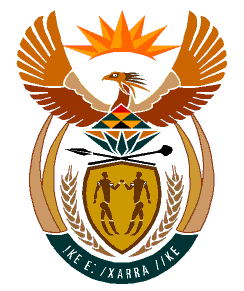 MINISTRYHUMAN SETTLEMENTS	REPUBLIC OF SOUTH AFRICA 	Private Bag X645, Pretoria, 0001. Tel: (012) 421 1309, Fax: (012) 341 8513  Private Bag X9029, Cape Town, 8000. Tel (021) 466 7603, Fax: (021) 466 3610 	NATIONAL ASSEMBLY	QUESTION FOR WRITTEN REPLYQUESTION NUMBER: PQ 1899 [NW2235E]	DATE OF PUBLICATION: 13 MAY 20221899. Ms E L Powell (DA) to ask Minister of Human Settlements:(a) What total amount has been allocated to the KwaZulu-Natal flood response efforts from the budgets of the (i) 2021-22 and (ii) 2022-23 financial years, (b) from which specific cost centres has the money been sourced and (c) what (i) are the names of all contractors that have been awarded contracts for the building of temporary relocation units (TRUs) and (ii)(aa) is the total number of TRUs that will be provided in response to the KwaZulu-Natal floods and (bb) are their locations and (iii) is the date by which the TRUs will be completed?Reply:The KwaZulu-Natal Department of Human Settlements (KZNDHS) has during the 2021/2022 financial year, applied for the Provincial Emergency Housing Grant amounting to R102 590 072. This was spent on the construction of 1 592 Temporary Residential Units (TRUs). For the 2022/23 financial year and in response to the April disaster the National Department transferred R992 million (R733 HSDG and R189 ISUPG) from the current year allocations.  The Province reported that out of the transferred funds, it prioritised R515.9 million (HSDG=R367 and ISUPG=R148.96) to respond to the disaster.The name of the contractors awarded to construct Temporary Residential Units in the Province are:Stedone DevelopmentsStefa ConstructionZingaka Mvelo ProjectsChushisanani MzansiIsiboniso Project ManagementRH ConstructionUphenyo Trading; andMiands Trading Business ServicesA total of 4 983 Temporary Residential Units (TRUs) will be provided to households affected by recent floods in the Province. The TRUs will be supplied to all families affected by floods across 10 Districts, including the most affected Districts and the Metro (i.e eThekhwini Metro, Ugu and ILembe). The Province together with other stakeholders are planning to complete the process of accommodating households affected by floods as soon as possible, however, this will also depend on the availability of materials from suppliers, site accessibility for material transportation to rural areas, and the identification and planning process on alternative sites.   